Informācijas lapa par Nomas objektu 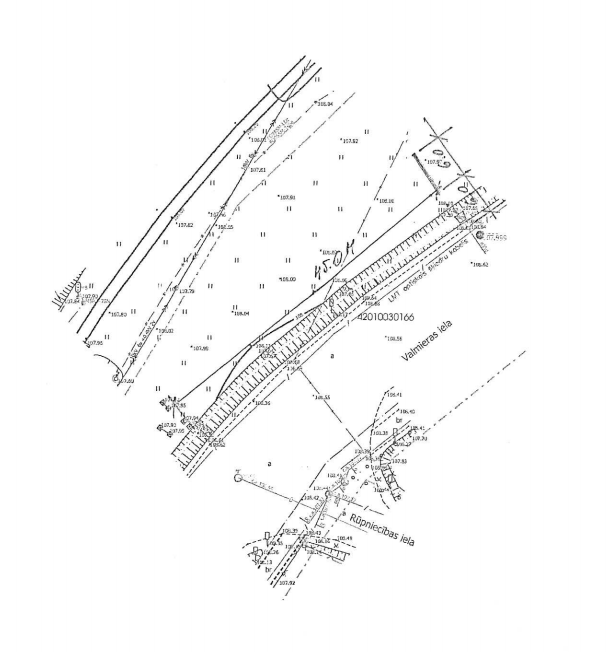 AdreseValmieras iela, Cēsis, Cēsu nov.Kadastra Nr.4201 003 0166Zemes vienības kadastra apzīmējums      4201 003 0166Zemes platība20 m2Izsoles objekta pašreizējais lietošanas mērķiszeme dzelzceļa infrastruktūras zemes nodalījuma joslā un ceļu zemes nodalījuma joslā (1101)Iznomāšanas mērķisvides reklāmas stenda uzstādīšana un uzturēšanaNomas tiesību termiņš3 gadiNekustamā īpašuma kadastrālā vērtība 2021.gadā2 092.00 EUR (divi tūkstoši deviņdesmit divi euro 00 centi)Izsoles sākumcenaEUR 28.00 (divdesmit astoņi euro, 00 centi) gadā bez pievienotās vērtības nodokļa.Izsoles solis2,00 EUR (divi euro un 00 centi)Zemes gabala apgrūtinājumi  - ekspluatācijas aizsargjoslas teritorija gar elektrisko tīklu gaisvadu līnijām pilsētās un ciemos līdz 20 kilovoltiem: 0,0162 ha; - ekspluatācijas aizsargjoslas teritorija gar elektrisko tīklu gaisvadu līnijām pilsētās un ciemos līdz 20 kilovoltiem: 0,0165 ha; - ekspluatācijas aizsargjoslas teritorija gar elektrisko tīklu gaisvadu līnijām pilsētās un ciemos līdz 20 kilovoltiem: 0,0264 ha; - ekspluatācijas aizsargjoslas teritorija gar elektrisko tīklu kabeļu līniju: 0,1278 ha;- ekspluatācijas aizsargjoslas teritorija gar pazemes elektronisko sakaru tīklu līnijām un kabeļu kanalizāciju: 0,3227 ha;- uz zemes gabala atrodas zemes īpašniekam nepiederoša būve vai būves daļa:  0,0899ha;- ekspluatācijas aizsargjoslas teritorija gar pazemes siltumvadu, siltumapgādes iekārtu un būvi. - aizsargjoslas teritorija ap valsts ģeodēzisko atbalstu punktu: 0,0009 ha;- aizsargjoslas teritorija ap valsts ģeodēzisko atbalstu punktu: 0,0009 ha;- aizsargjoslas teritorija ap valsts ģeodēzisko atbalstu punktu: 0,0009 ha;- drošības aizsargjoslas teritorija ap naftas un naftas produktu, bīstamu ķīmisko vielu un produktu pārsūknēšanas un iepildīšanas staciju, rezervuāru parkiem, iepildīšanas un izliešanas estakādēm, piestātnēm un muliņiem, uzsildīšanas punktiem, noliktavām, krātuvēm, pārstrādes un pārkraušanas uzņēmumiem: 0,6964 ha.Pretendentu pieteikšanās laiksNo publikācijas brīža līdz 2021.gada līdz 25. maijam, plkst. 10:00 Raunas ielā 4, Cēsīs, vai e-pasts: aigars.kerpe@cesis.lvIzsoles datums2021.gada 31.maijsIzsoles laiksplkst.14,00Izsoles vietaRaunas iela 4, Cēsis, Cēsu nov., 2.stāvs, zāleIzsoles veidsMutiska izsole, Pirmā izsoleNorises kārtībaSaskaņā ar izsoles noteikumiemObjekta apskates vieta un laiks Pēc nepieciešamības, iepriekš saskaņojot laiku Cēsu novada pašvaldībā Raunas ielā 4, Cēsīs, 104.kab. (tālr. 26104449, A.Ķerpe) Papildus nosacījumiSaskaņā ar Izsoles noteikumu 3.punktu.